提醒的話：1. 請同學詳細填寫，這樣老師較好做統整，學弟妹也較清楚你提供的意見，謝謝！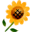 2. 甄選學校、科系請填全名；甄選方式與過程內容書寫不夠請續寫背面。         3. 可直接上輔導處網站https://sites.google.com/a/yphs.tw/yphsc/「甄選入學」區下載本表格，    以電子檔郵寄至yphs316@gmail.com信箱，感謝你！　　　　　              甄選學校甄選學校臺北市立大學臺北市立大學臺北市立大學臺北市立大學甄選學系甄選學系城市發展學系城市發展學系學生學測分數國英數社自總■大學個人申請□科技校院申請入學□軍事校院■大學個人申請□科技校院申請入學□軍事校院■大學個人申請□科技校院申請入學□軍事校院■正取□備取    名□未錄取 ■正取□備取    名□未錄取 學測分數1410713953■大學個人申請□科技校院申請入學□軍事校院■大學個人申請□科技校院申請入學□軍事校院■大學個人申請□科技校院申請入學□軍事校院■正取□備取    名□未錄取 ■正取□備取    名□未錄取 甄選方式與過程■面試佔(  40 %) 一、形式：（教授：學生）人數=（ 3 ： 1），方式：    個別面試             面試8分鐘，自我介紹2分鐘。二、題目：你繪圖是手繪還是電繪？電繪你是打完草稿再掃瞄或是直接用電腦畫？自學或是有上過課？你從幾歲開始學？（快一半的問題都跟繪圖有關）一個城市你覺得最重要的是什麼？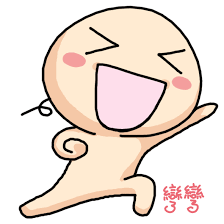 在文化、經濟、建設中，你覺得城市最需要什麼？談談你最近在台灣看到的新聞？政府對六輕的懲罰是什麼？六輕對台灣的影響是什麼？■審查資料佔(  30  %)   或  □術科實作佔(      %)  或  □筆試佔(     %)□其他佔(      %)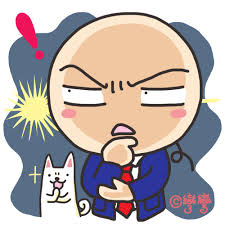 請註明其他方式，如：小論文 ■面試佔(  40 %) 一、形式：（教授：學生）人數=（ 3 ： 1），方式：    個別面試             面試8分鐘，自我介紹2分鐘。二、題目：你繪圖是手繪還是電繪？電繪你是打完草稿再掃瞄或是直接用電腦畫？自學或是有上過課？你從幾歲開始學？（快一半的問題都跟繪圖有關）一個城市你覺得最重要的是什麼？在文化、經濟、建設中，你覺得城市最需要什麼？談談你最近在台灣看到的新聞？政府對六輕的懲罰是什麼？六輕對台灣的影響是什麼？■審查資料佔(  30  %)   或  □術科實作佔(      %)  或  □筆試佔(     %)□其他佔(      %)請註明其他方式，如：小論文 ■面試佔(  40 %) 一、形式：（教授：學生）人數=（ 3 ： 1），方式：    個別面試             面試8分鐘，自我介紹2分鐘。二、題目：你繪圖是手繪還是電繪？電繪你是打完草稿再掃瞄或是直接用電腦畫？自學或是有上過課？你從幾歲開始學？（快一半的問題都跟繪圖有關）一個城市你覺得最重要的是什麼？在文化、經濟、建設中，你覺得城市最需要什麼？談談你最近在台灣看到的新聞？政府對六輕的懲罰是什麼？六輕對台灣的影響是什麼？■審查資料佔(  30  %)   或  □術科實作佔(      %)  或  □筆試佔(     %)□其他佔(      %)請註明其他方式，如：小論文 ■面試佔(  40 %) 一、形式：（教授：學生）人數=（ 3 ： 1），方式：    個別面試             面試8分鐘，自我介紹2分鐘。二、題目：你繪圖是手繪還是電繪？電繪你是打完草稿再掃瞄或是直接用電腦畫？自學或是有上過課？你從幾歲開始學？（快一半的問題都跟繪圖有關）一個城市你覺得最重要的是什麼？在文化、經濟、建設中，你覺得城市最需要什麼？談談你最近在台灣看到的新聞？政府對六輕的懲罰是什麼？六輕對台灣的影響是什麼？■審查資料佔(  30  %)   或  □術科實作佔(      %)  或  □筆試佔(     %)□其他佔(      %)請註明其他方式，如：小論文 ■面試佔(  40 %) 一、形式：（教授：學生）人數=（ 3 ： 1），方式：    個別面試             面試8分鐘，自我介紹2分鐘。二、題目：你繪圖是手繪還是電繪？電繪你是打完草稿再掃瞄或是直接用電腦畫？自學或是有上過課？你從幾歲開始學？（快一半的問題都跟繪圖有關）一個城市你覺得最重要的是什麼？在文化、經濟、建設中，你覺得城市最需要什麼？談談你最近在台灣看到的新聞？政府對六輕的懲罰是什麼？六輕對台灣的影響是什麼？■審查資料佔(  30  %)   或  □術科實作佔(      %)  或  □筆試佔(     %)□其他佔(      %)請註明其他方式，如：小論文 ■面試佔(  40 %) 一、形式：（教授：學生）人數=（ 3 ： 1），方式：    個別面試             面試8分鐘，自我介紹2分鐘。二、題目：你繪圖是手繪還是電繪？電繪你是打完草稿再掃瞄或是直接用電腦畫？自學或是有上過課？你從幾歲開始學？（快一半的問題都跟繪圖有關）一個城市你覺得最重要的是什麼？在文化、經濟、建設中，你覺得城市最需要什麼？談談你最近在台灣看到的新聞？政府對六輕的懲罰是什麼？六輕對台灣的影響是什麼？■審查資料佔(  30  %)   或  □術科實作佔(      %)  或  □筆試佔(     %)□其他佔(      %)請註明其他方式，如：小論文 ■面試佔(  40 %) 一、形式：（教授：學生）人數=（ 3 ： 1），方式：    個別面試             面試8分鐘，自我介紹2分鐘。二、題目：你繪圖是手繪還是電繪？電繪你是打完草稿再掃瞄或是直接用電腦畫？自學或是有上過課？你從幾歲開始學？（快一半的問題都跟繪圖有關）一個城市你覺得最重要的是什麼？在文化、經濟、建設中，你覺得城市最需要什麼？談談你最近在台灣看到的新聞？政府對六輕的懲罰是什麼？六輕對台灣的影響是什麼？■審查資料佔(  30  %)   或  □術科實作佔(      %)  或  □筆試佔(     %)□其他佔(      %)請註明其他方式，如：小論文 ■面試佔(  40 %) 一、形式：（教授：學生）人數=（ 3 ： 1），方式：    個別面試             面試8分鐘，自我介紹2分鐘。二、題目：你繪圖是手繪還是電繪？電繪你是打完草稿再掃瞄或是直接用電腦畫？自學或是有上過課？你從幾歲開始學？（快一半的問題都跟繪圖有關）一個城市你覺得最重要的是什麼？在文化、經濟、建設中，你覺得城市最需要什麼？談談你最近在台灣看到的新聞？政府對六輕的懲罰是什麼？六輕對台灣的影響是什麼？■審查資料佔(  30  %)   或  □術科實作佔(      %)  或  □筆試佔(     %)□其他佔(      %)請註明其他方式，如：小論文 ■面試佔(  40 %) 一、形式：（教授：學生）人數=（ 3 ： 1），方式：    個別面試             面試8分鐘，自我介紹2分鐘。二、題目：你繪圖是手繪還是電繪？電繪你是打完草稿再掃瞄或是直接用電腦畫？自學或是有上過課？你從幾歲開始學？（快一半的問題都跟繪圖有關）一個城市你覺得最重要的是什麼？在文化、經濟、建設中，你覺得城市最需要什麼？談談你最近在台灣看到的新聞？政府對六輕的懲罰是什麼？六輕對台灣的影響是什麼？■審查資料佔(  30  %)   或  □術科實作佔(      %)  或  □筆試佔(     %)□其他佔(      %)請註明其他方式，如：小論文 ■面試佔(  40 %) 一、形式：（教授：學生）人數=（ 3 ： 1），方式：    個別面試             面試8分鐘，自我介紹2分鐘。二、題目：你繪圖是手繪還是電繪？電繪你是打完草稿再掃瞄或是直接用電腦畫？自學或是有上過課？你從幾歲開始學？（快一半的問題都跟繪圖有關）一個城市你覺得最重要的是什麼？在文化、經濟、建設中，你覺得城市最需要什麼？談談你最近在台灣看到的新聞？政府對六輕的懲罰是什麼？六輕對台灣的影響是什麼？■審查資料佔(  30  %)   或  □術科實作佔(      %)  或  □筆試佔(     %)□其他佔(      %)請註明其他方式，如：小論文 ■面試佔(  40 %) 一、形式：（教授：學生）人數=（ 3 ： 1），方式：    個別面試             面試8分鐘，自我介紹2分鐘。二、題目：你繪圖是手繪還是電繪？電繪你是打完草稿再掃瞄或是直接用電腦畫？自學或是有上過課？你從幾歲開始學？（快一半的問題都跟繪圖有關）一個城市你覺得最重要的是什麼？在文化、經濟、建設中，你覺得城市最需要什麼？談談你最近在台灣看到的新聞？政府對六輕的懲罰是什麼？六輕對台灣的影響是什麼？■審查資料佔(  30  %)   或  □術科實作佔(      %)  或  □筆試佔(     %)□其他佔(      %)請註明其他方式，如：小論文 心得與建議◎備審資料製作建議：最好放「繪圖」的成果，盡量多放一些「電繪」的作品，像用Photoshop/SAI/PENTER皆可，雖然備審不要求申請動機或讀書計畫，但最好還是附上，避免放上手繪的作品可能會混淆焦點。◎整體準備方向與建議：新聞要準備一個，會問得十分詳細，要準備仔細。競爭十分激烈，差3分就從正取變備取，在差3分就連備取都沒有。所以如果成績沒有特別突出，那決戰在面試及備審，要準備周全。另外問題會問很多，而且難度不高，把握重點，如果回答篇幅太長教授也會沒耐心聽。◎備審資料製作建議：最好放「繪圖」的成果，盡量多放一些「電繪」的作品，像用Photoshop/SAI/PENTER皆可，雖然備審不要求申請動機或讀書計畫，但最好還是附上，避免放上手繪的作品可能會混淆焦點。◎整體準備方向與建議：新聞要準備一個，會問得十分詳細，要準備仔細。競爭十分激烈，差3分就從正取變備取，在差3分就連備取都沒有。所以如果成績沒有特別突出，那決戰在面試及備審，要準備周全。另外問題會問很多，而且難度不高，把握重點，如果回答篇幅太長教授也會沒耐心聽。◎備審資料製作建議：最好放「繪圖」的成果，盡量多放一些「電繪」的作品，像用Photoshop/SAI/PENTER皆可，雖然備審不要求申請動機或讀書計畫，但最好還是附上，避免放上手繪的作品可能會混淆焦點。◎整體準備方向與建議：新聞要準備一個，會問得十分詳細，要準備仔細。競爭十分激烈，差3分就從正取變備取，在差3分就連備取都沒有。所以如果成績沒有特別突出，那決戰在面試及備審，要準備周全。另外問題會問很多，而且難度不高，把握重點，如果回答篇幅太長教授也會沒耐心聽。◎備審資料製作建議：最好放「繪圖」的成果，盡量多放一些「電繪」的作品，像用Photoshop/SAI/PENTER皆可，雖然備審不要求申請動機或讀書計畫，但最好還是附上，避免放上手繪的作品可能會混淆焦點。◎整體準備方向與建議：新聞要準備一個，會問得十分詳細，要準備仔細。競爭十分激烈，差3分就從正取變備取，在差3分就連備取都沒有。所以如果成績沒有特別突出，那決戰在面試及備審，要準備周全。另外問題會問很多，而且難度不高，把握重點，如果回答篇幅太長教授也會沒耐心聽。◎備審資料製作建議：最好放「繪圖」的成果，盡量多放一些「電繪」的作品，像用Photoshop/SAI/PENTER皆可，雖然備審不要求申請動機或讀書計畫，但最好還是附上，避免放上手繪的作品可能會混淆焦點。◎整體準備方向與建議：新聞要準備一個，會問得十分詳細，要準備仔細。競爭十分激烈，差3分就從正取變備取，在差3分就連備取都沒有。所以如果成績沒有特別突出，那決戰在面試及備審，要準備周全。另外問題會問很多，而且難度不高，把握重點，如果回答篇幅太長教授也會沒耐心聽。◎備審資料製作建議：最好放「繪圖」的成果，盡量多放一些「電繪」的作品，像用Photoshop/SAI/PENTER皆可，雖然備審不要求申請動機或讀書計畫，但最好還是附上，避免放上手繪的作品可能會混淆焦點。◎整體準備方向與建議：新聞要準備一個，會問得十分詳細，要準備仔細。競爭十分激烈，差3分就從正取變備取，在差3分就連備取都沒有。所以如果成績沒有特別突出，那決戰在面試及備審，要準備周全。另外問題會問很多，而且難度不高，把握重點，如果回答篇幅太長教授也會沒耐心聽。◎備審資料製作建議：最好放「繪圖」的成果，盡量多放一些「電繪」的作品，像用Photoshop/SAI/PENTER皆可，雖然備審不要求申請動機或讀書計畫，但最好還是附上，避免放上手繪的作品可能會混淆焦點。◎整體準備方向與建議：新聞要準備一個，會問得十分詳細，要準備仔細。競爭十分激烈，差3分就從正取變備取，在差3分就連備取都沒有。所以如果成績沒有特別突出，那決戰在面試及備審，要準備周全。另外問題會問很多，而且難度不高，把握重點，如果回答篇幅太長教授也會沒耐心聽。◎備審資料製作建議：最好放「繪圖」的成果，盡量多放一些「電繪」的作品，像用Photoshop/SAI/PENTER皆可，雖然備審不要求申請動機或讀書計畫，但最好還是附上，避免放上手繪的作品可能會混淆焦點。◎整體準備方向與建議：新聞要準備一個，會問得十分詳細，要準備仔細。競爭十分激烈，差3分就從正取變備取，在差3分就連備取都沒有。所以如果成績沒有特別突出，那決戰在面試及備審，要準備周全。另外問題會問很多，而且難度不高，把握重點，如果回答篇幅太長教授也會沒耐心聽。◎備審資料製作建議：最好放「繪圖」的成果，盡量多放一些「電繪」的作品，像用Photoshop/SAI/PENTER皆可，雖然備審不要求申請動機或讀書計畫，但最好還是附上，避免放上手繪的作品可能會混淆焦點。◎整體準備方向與建議：新聞要準備一個，會問得十分詳細，要準備仔細。競爭十分激烈，差3分就從正取變備取，在差3分就連備取都沒有。所以如果成績沒有特別突出，那決戰在面試及備審，要準備周全。另外問題會問很多，而且難度不高，把握重點，如果回答篇幅太長教授也會沒耐心聽。◎備審資料製作建議：最好放「繪圖」的成果，盡量多放一些「電繪」的作品，像用Photoshop/SAI/PENTER皆可，雖然備審不要求申請動機或讀書計畫，但最好還是附上，避免放上手繪的作品可能會混淆焦點。◎整體準備方向與建議：新聞要準備一個，會問得十分詳細，要準備仔細。競爭十分激烈，差3分就從正取變備取，在差3分就連備取都沒有。所以如果成績沒有特別突出，那決戰在面試及備審，要準備周全。另外問題會問很多，而且難度不高，把握重點，如果回答篇幅太長教授也會沒耐心聽。◎備審資料製作建議：最好放「繪圖」的成果，盡量多放一些「電繪」的作品，像用Photoshop/SAI/PENTER皆可，雖然備審不要求申請動機或讀書計畫，但最好還是附上，避免放上手繪的作品可能會混淆焦點。◎整體準備方向與建議：新聞要準備一個，會問得十分詳細，要準備仔細。競爭十分激烈，差3分就從正取變備取，在差3分就連備取都沒有。所以如果成績沒有特別突出，那決戰在面試及備審，要準備周全。另外問題會問很多，而且難度不高，把握重點，如果回答篇幅太長教授也會沒耐心聽。E-mail手機